РЕШЕНИЕ № 77                                                                                           от 10 ноября  2023 годаО признании утратившим силу решения Совета пгт Аксубаево Аксубаевского муниципального района Республики Татарстан от 18.09.2017 года №41 «Об утверждении Положения о порядке получения муниципальными служащими в муниципальном образовании «Поселок городского типа Аксубаево» разрешения представителя нанимателя (работодателя) на участие на безвозмездной основе в управлении некоммерческими организациями (кроме политической партии) в качестве единоличного исполнительного органа или вхождение в состав их коллегиальных органов управления» ( в редакции от 16.02.2023г №65)В соответствии с Кодексом Республики Татарстан о муниципальной службе от 25.06.2013 года № 50-ЗРТ, Уставом муниципального образования «Поселок городского типа Аксубаево» Аксубаевского муниципального района Республики Татарстан, Совет пгт Аксубаево Аксубаевского муниципального района Республики Татарстан  решил:Признать утратившими силу:Решение Совета пгт Аксубаево Аксубаевского муниципального района Республики Татарстан от 18.09.2017г N 41 «Об утверждении Положения о порядке получения муниципальными служащими в муниципальном образовании «Поселок городского типа Аксубаево» разрешения представителя нанимателя (работодателя) на участие на безвозмездной основе в управлении некоммерческими организациями (кроме политической партии) в качестве единоличного исполнительного органа или вхождение в состав их коллегиальных органов управления» ( в редакции от 16.02.2023г №65)2.Разместить настоящее решение  на официальном сайте Аксубаевского муниципального района Республики Татарстан  по адресу (http://aksubayevo.tatarstan.ru) и на информационных стендах поселения, а также  опубликовать  на портале правовой информации Республики Татарстан  в информационно-телекоммуникационной сети Интернет  (http://pravo.tatarstan.ru).3.  Контроль за исполнением настоящего решения оставляю за собой.Глава пгт Аксубаево,Председатель Совета пгт Аксубаево:                                                   Гилманов К.К.Татарстан РеспубликасыАксубай муниципаль районыШэhэр тибындагыСовет поселогы 423060, Аксубай штп, Советлар урамы, 2 нче йортт.2-73-62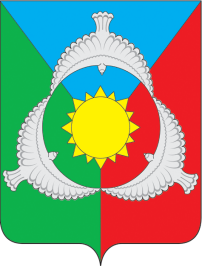 Совет поселка городского типа АксубаевоАксубаевского муниципального района Республики Татарстан423060, пгт Аксубаево,ул.Советская, д.2т. 2-73-62